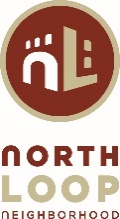 North Loop Neighborhood Association Board Meeting AgendaOctober 26, 2022, 7:00pm IN PERSON LOCATION: Colonial Warehouse
ZOOM: https://us02web.zoom.us/j/82598851006?pwd=dFcwQzFOL3R0NHlGNTFRaS9HYkdNdz09Meeting ID: 825 9885 1006 – phone + 1 309 205 3325CALL TO ORDER AND INTRODUCTIONS 	 APPROVAL OF AGENDA 	APPROVAL OF October 26, 2022 MINUTESNEIGHBORHOOD ENGAGEMENT – North Loop Neighbors & GuestsHenry Jarvinen, CM Michael Rainville Policy AssociateCM Jerimiah Ellison – Minneapolis City CouncilFINANCE REPORT – LancasterBalance Sheet/ Income StatementEquitable Engagement Fund Update 2023/24 Budget Update New ProcessesSECRETARY REPORT – HamburgeBOARD REPORTSRoot District – PleggenkuhlePlanning+Zoning Committee – ScozzariNuLoop Partners – TraczykSafety+Livability – Jones/DawsonWashington Avenue Pedestrian Safety – Crary Report DMNA/DEI Training – Mill City Museum December 15, 6-8pmDatabase Project Update - DawsonCommittee Updates, Priorities, Next StepsParks+Placemaking – Crary ReportService Saturdays Move to P+PNeighborhood Engagement (Community, Civic, Business) Halloween Recap – WollerAnnual Meeting (January 25) – WollerzAmya/Avivo Recap – MerrifieldService Saturday (November) – TraczykCommunications Facebook/Instagram/Website – Woller/Traczyk/MerrifieldMap/wayfinding brochure/interactive – Hamburge/KisanDecember newsletter - DawsonNEW BUSINESS 2023 Board Planning Session – Early February TBDADJOURN The North Loop Neighborhood Association invites and encourages participation by every resident to each program, service and event organized by NLNA. Should you require an accommodation in order to fully participate, or if you require this document in a different format, please let us know by contacting us at info@northloop.org at least five days before our event or contact Minnesota Relay Services at 1-800-627-3529 or 7-1-1.The NLNA is committed to using its monthly board meetings for open and productive engagement with the neighborhood about a variety of topics and issues. When joining our meetings, we ask you to respect our rules of engagement to help us maintain a productive environment for all who attend.Board Members: Diane Merrifield, president; David Crary, vice president; Margee Lancaster, treasurer; Jo Hamburge, secretary; Pat Dawson; Ericka Jones; David Kisan; Sina Pleggenkuhle; Mollie Scozzari; Sarah Traczyk; Scott Woller